دهمین کارگاه مدون کشوریاولین کارگاه درمان و دزیمتری براکی تراپی"فرم ثبت نام"دوره های مشابه گذرانده شده:هدف از شرکت در این دوره: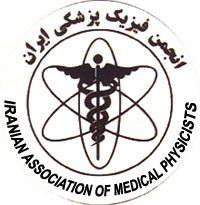 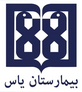 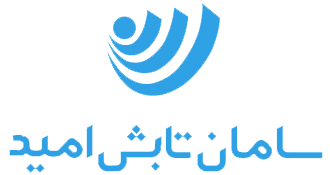 مشخصات فردینام:			  		نام خانوادگی:تلفن همراه:آدرس پست الکترونیک:شماره عضویت انجمن فیزیک پزشکی:مشخصات علمیرشته تحصیلی:	آخرین مدرک تحصیلی:دانشگاه محل تحصیل:مشخصات شاغلینشغل:				سابقه فعالیت (سال):محل خدمت فعلی: